Al Comune di BariRipartizione Programmazione, Innovazione e ComunicazioneSettore Innovazione SocialeUfficio Politiche del Lavoro e Innovazione Urbana                                                                                                                                        Via P. Ravanas n. 233 70123 BariIl/La sottoscritto/a ________________________________________________________________________ nato/a a ________________________________________________ ( ______ ) il ______ / ______ / ______   e residente a _____________   ____________________ ( ______ ) in Via / Piazza _____________________  email ________________________________________ tel. _______________________________________ PEC ____________________________________________________________________________________ in qualità di legale rappresentante dell’impresa _________________________________________________ con sede legale in __________________________________ Via / Piazza __________________________ Codice Fiscale ________________________________________ P.IVA ______________________________Codice ATECO ____________________________________________________________________________ai sensi dell’art. 47 del D.P.R. n. 445 del 28.12.2000;consapevole delle sanzioni penali previste in caso di dichiarazioni non veritiere e di falsità negli atti di cui all’art. 76 del D.P.R. 28 dicembre 2000 n. 445 e della conseguente decadenza dai benefici di cui all’art. 75 del citato decreto;consapevole dei contenuti dell’avviso pubblico ‘Impresa Prossima’ nell’ambito del programma per il sostegno all’economia di prossimità d_Bari 2022 – 2024 Progetto BA1.1.3.1.c, a valere su risorse finanziarie PN Metro plus e Città Medie Sud 2021-2027 e della normativa di riferimento.DICHIARAche i costi relativi all’impiego del personale dipendente, sono stati esposti a rendiconto in base alle ore effettivamente svolte, per il costo orario calcolato secondo l’importo totale degli elementi costitutivi della retribuzione annua in godimento (con esclusione degli elementi mobili) e di quelli differiti (TFR), maggiorato degli oneri riflessi (a tal fine si allega il prospetto di  calcolo del costo orario) così come di seguito elencati:che per i dipendenti sopra elencati sono stati versati gli oneri previdenziali e le ritenute fiscali previste o che gli stessi verranno versati nei modi e nei termini di legge;che al personale sopra elencato sono stati effettivamente erogati gli emolumenti relativi ai mesi imputati a progetto;che le buste paga del personale sopra elencato relative ai periodi imputati nell’ambito del progetto sono state regolarmente timbrate con la dicitura:“Avviso pubblico ‘Impresa Prossima’PN Metro plus e Città Medie Sud 2021-2027 - Progetto BA1.1.3.1.cImporto esposto a rendiconto € _________” che le buste paga del personale sopra elencato relative ai periodi imputati nell’ambito del progetto sono conservate presso ____________________________ e disponibili per ogni controllo.Il sottoscritto dichiara inoltre ai sensi dell’art. 13 del Regolamento Europeo Privacy UE/2016/679 (GDPR), di aver preso visione dell’informativa allegata alla presente dichiarazione e di essere stato informato che i dati personali contenuti nella presente dichiarazione saranno trattati, anche con strumenti informatici, esclusivamente nell’ambito del procedimento per il quale la presente dichiarazione viene resa e nel rispetto degli adempimenti per la prevenzione ed il contrasto della corruzione e dell’illegalità.Data e luogo _____________________________________Firma         ____________________________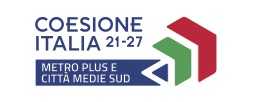 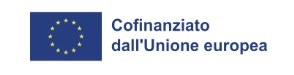 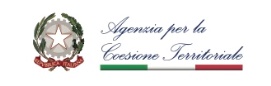 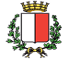 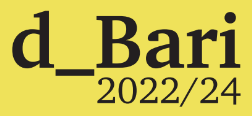 Allegato 9 – Autocertificazione del costo orarioIMPRESA PROSSIMAPN Metro plus e Città Medie Sud 2021-2027Codice progetto BA1.1.3.1.c“Impresa Prossima”CUP J98C23000270001Allegato 9 – Autocertificazione del costo orarioIMPRESA PROSSIMAPN Metro plus e Città Medie Sud 2021-2027Codice progetto BA1.1.3.1.c“Impresa Prossima”CUP J98C23000270001Allegato 9 – Autocertificazione del costo orarioIMPRESA PROSSIMAPN Metro plus e Città Medie Sud 2021-2027Codice progetto BA1.1.3.1.c“Impresa Prossima”CUP J98C23000270001Allegato 9 – Autocertificazione del costo orarioIMPRESA PROSSIMAPN Metro plus e Città Medie Sud 2021-2027Codice progetto BA1.1.3.1.c“Impresa Prossima”CUP J98C23000270001Allegato 9 – Autocertificazione del costo orarioIMPRESA PROSSIMAPN Metro plus e Città Medie Sud 2021-2027Codice progetto BA1.1.3.1.c“Impresa Prossima”CUP J98C23000270001d_Bari 2022 – 2024Programma per il sostegno all’economia di prossimità del Comune di Barid_Bari 2022 – 2024Programma per il sostegno all’economia di prossimità del Comune di Barid_Bari 2022 – 2024Programma per il sostegno all’economia di prossimità del Comune di Barid_Bari 2022 – 2024Programma per il sostegno all’economia di prossimità del Comune di Barid_Bari 2022 – 2024Programma per il sostegno all’economia di prossimità del Comune di BariNominativoQualifica/livelloNumero di oreCosto orario